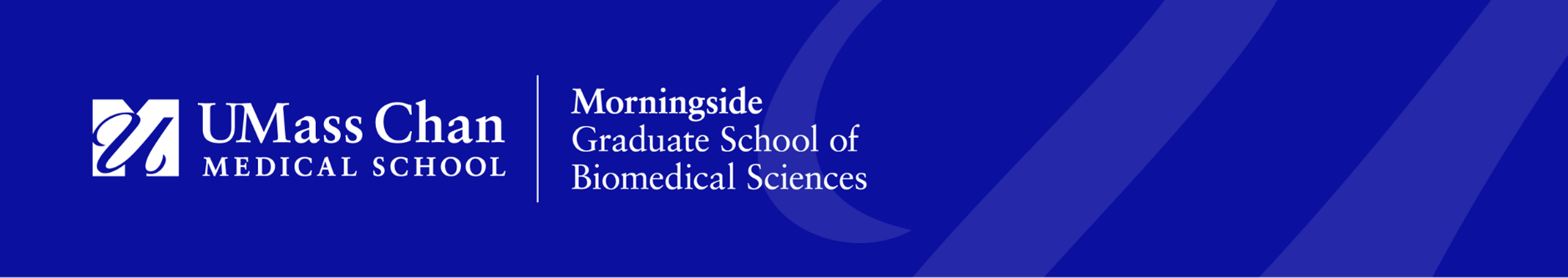 FORM GSBS11: Request for Posting of Dissertation DefensePlease submit form to GSBS.Academics@umassmed.edu or hand deliver to S1-824.This form must be submitted to the Graduate School for posting at least 20 days prior to the defense date.This form is NOT used to obtain approval of a defense date. Rather this form is used to facilitate posting of the defense date, time and location. For approval of a scheduled defense, use form GSBS14.The Graduate Office must receive the request for notification at least 20 days prior to defense/seminar to provide sufficient time for posting.The Dissertation Examination Committee must receive the dissertation at least 21 days prior to the defense date.The Notice of Dissertation Defense will be publicly posted 10 days prior to the exam date, provided the GSBS office has received confirmation from the DEC chair that the dissertation was received and is appropriately prepared and complete for a defense.  The Notice will not be posted before this confirmation is received.A copy of the notice will be returned to you for proofing before posting.After approved by student and GSBS Office, the notice will be distributed via email to the UMMS Outlook Distribution Lists:  GSBS Faculty & GSBS All (all GSBS Students) and it will be posted on the UMMS Intranet.Please Print LegiblyPlease Print LegiblyPlease Print LegiblyPlease Print LegiblyStudentThesis Advisor Degree(s)GSBS ProgramExamination InformationExamination InformationDissertation Defense Title:      Dissertation Defense Title:      Day of Exam:      Date of Exam:      Time of Exam:      Location of Exam:      Please send a summary of your Research in 250 words to GSBS.Academics@umassmed.edu.  This Summary will appear on your Defense Notice when distributed.Please send a summary of your Research in 250 words to GSBS.Academics@umassmed.edu.  This Summary will appear on your Defense Notice when distributed.For GSBS Office Use onlyFor GSBS Office Use onlyFor GSBS Office Use only  Student has reviewed and approved NoticeGSBS Staff:Date:For GSBS Office Use – DistributionFor GSBS Office Use – DistributionFor GSBS Office Use – DistributionFor GSBS Office Use – DistributionFor GSBS Office Use – DistributionFor GSBS Office Use – Distribution Thesis Advisor Student Graduate Program Director DEC Chair DEC Chair GSBS Student File GSBS Student FileGSBS StaffGSBS StaffGSBS StaffGSBS StaffDateDateDate